Resource 4First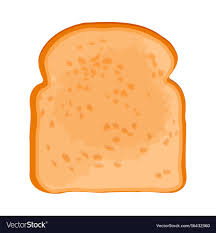 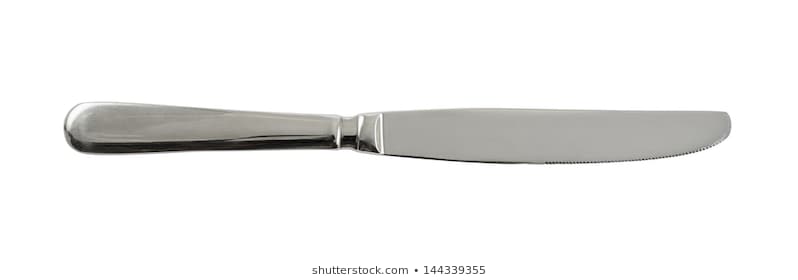 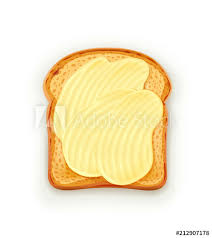 NextThenAfter thatNextFinally